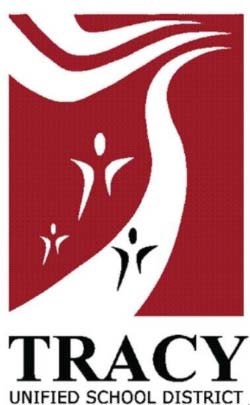 Inscripciones abiertas!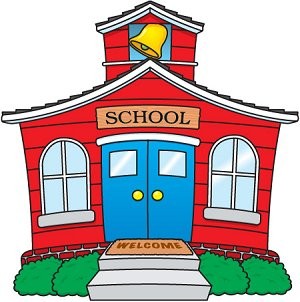 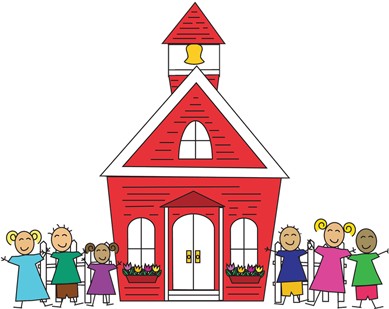 Se están aceptando solicitudes de transferencia interdistritales del:15 de octubre, 2019 al 15 de enero, 2020No se aceptan transferencias tardíasPor favor mire las preguntas más frecuentes en: www.tracy.k12.ca.us